Verslag oor O/15 Dogters Tennis Kampioenskap gehou op 20 & 21 Januarie 2017Van die elf dogters op die databasis het tien ingeskryf.Die uitdaging was om die O/15 dogterskampioenskap te hou voor die 3de Woensdag (25 Jan)  van die eerste kwartaal van 2017.  Die proses het begin om die Gr7’s se kontak besonderhede by die Garsie Ope Dag te kry.  Graad 7 proewe was gehou van 15 Oktober tot 26 November 2016.  Tesame met toernooie gehou op Garsie bane kon die Gr7 en Gr8 dogters se tennis vermoëns met mekaar vergelyk word.  Die “ITF Rating” Berekening is gebruik om die spelers te keur.  Twee dogters is deur die proses gelok om Garsies toe te kom terwyl ander dogters besluit het om nie vir Garsies tennis te speel nie en ander dogters het na ander skole gegaan.Geen nuwe onbekende spelers is gelok nie nadat die kampioenskap datums aan die begin van die skool termyn gepubliseer is nie.  Die kampioenskap was in twee helfdes.  Vrydag, 20ste was die skedule opgestel dat die swakker helfde van die dogters baie wedstryde teenmekaar laat speel vir die volgende redes:Deelname verhoogKompeterende wedstryde teen spelers van dieselfde sterkteDie beste drie dogters te kry om teen die vyf gekeurde dogters te speel.Atlete was verskoon van Vrydag se helfde.Donderweer en later reen om Vrydag, 20 Jan (15:45) het gelei dat dogters van die bane moes afkom en tennis gestaak word vir die dag.  Die Toernooi Organiseerder het besluit met die instemming van ouers dat die drie beste gekeurde spelers volgens ITF “Rating” Berekening sal deurgaan na Saterdag, 21 Jan (07:00).  Alhoewel hierdie besluit onregverdig was teenoor die twee dogters wat uitgeval het was daar geen keuse omdat die O/15A en B span moet hul eerste liga wedstryd speel op Woensdag, 25 Januarie 2017.  (Die O/15 seuns was geskeduleer net na die dogters Saterdag so die dogters kon nie meer speel as wat geskeduleer was nie.)Saterdag oggend was die O/15 Dogters Kampioenskap voltooi.  Van die twaalf wedstryde was daar net een “upset” maar al die wedstryde tussen die dogters wat nou in die O/15 A span ge-eindig was baie naby.  Die eerste vyf dogters kan goed met mekaar kompeteer wat goeie nuus is vir die liga en TUKS reeks.  In die finaal het Carli de Villiers vir Leanè Faure geklop met twee punte in die valbyl pot. Die twee ander spelers in die O/15 A span is Landi Meyer (#3) en Kirsti Nice (#4).  Die O/15B span is Marinette Funk (#5), Kyla Smit (#6), Paula Jacobs (#7) en Rethe van Niekerk (#8).  Ek het vir Larette Vorster (#9) en Mia Linde (#10) gese in die verlede het spelers wat gereeld ge-oefen ook geleentheid gekry om liga te speel.Bedankings:Retief Smith (Garsie Sporthoof)  wat die reëlings en datums goedgekeur voordat daar ‘n tennis direkteur in 2017 aangestel was.Michelle Lubbe wat vir jare die portefolio tennis kampioenskappe (4) het waarmeer haar man, Pierre help het haar goed van haar taak gekwyt.Dawie Eybers, Tennis Direkteur wat toestemming gegee het dat kampioenskappe  kon voortgaan na sy aanstelling.Egideon Ludick (Hoof van Sekuriteit) en Jan Skosana (Sekuriteits wag) wat toegesien het dat die hoof hek  Saterdag oggend vroeër opgesluit was sodat bane betyds droog gemaak kon word.Fanus Botha (Faktotum) en skoolbeheerraad wat toesien dat goeie tennis fasilteite instand gehou word.  b.v. Baan 1 se oppervlakte was oorgedoen vir die kampioenskap en verlede jaar was Baan 4 se drade en pale oorgedoen.Ouers:  Al die dogters was betyds.  Die ouers was vriendelik en ‘n gesindheid van samewerking gehad.Spelers: Tennis etiket was besonder goed deur al die spelers.Gevolgtrekking: Die Here het die kampioenskap geseënOpgestel deur: Pierre Lubbe op 23 Januarie 2017.TelkaartO/15 Dogters123456Ratio20-Jan-17Davel JSmit KJacobs Pvan Niekerk RVorster LLinde MPts wonPts LostWin/Loss1Davel J5522.52Smit K77173Jacobs P1130.3333334van Niekerk R33135Vorster L1170.1428576Linde M2250.4Pts Lost213175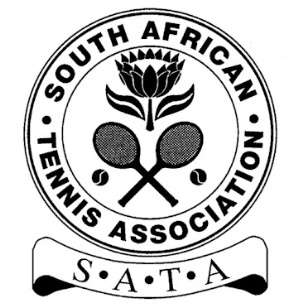 Tournament name:Tournament name:Tournament name:Tournament name:Tournament name:Tournament name:Tournament name:Tournament name:Tournament name:Tournament name:Tournament name:Tournament name:Tournament name:Tournament name:Tournament name:Tournament name:Date:Date:7Date:Date:van Niekerkvan NiekerkCompass Draw For Positions 1-8Compass Draw For Positions 1-8Compass Draw For Positions 1-8Compass Draw For Positions 1-8Compass Draw For Positions 1-8Compass Draw For Positions 1-8Compass Draw For Positions 1-8Compass Draw For Positions 1-8Compass Draw For Positions 1-8Compass Draw For Positions 1-8Tournament StrengthTournament StrengthTournament StrengthTournament StrengthTournament StrengthCompass Draw For Positions 1-8Compass Draw For Positions 1-8Compass Draw For Positions 1-8Compass Draw For Positions 1-8Compass Draw For Positions 1-8Compass Draw For Positions 1-8Compass Draw For Positions 1-8Compass Draw For Positions 1-8Compass Draw For Positions 1-8Compass Draw For Positions 1-8Tournament StrengthTournament StrengthTournament StrengthTournament StrengthTournament StrengthPosition 7/8Position 7/8Position 7/8Type the prep list line number in the blue box to enter playerType the prep list line number in the blue box to enter playerType the prep list line number in the blue box to enter playerType the prep list line number in the blue box to enter playerType the prep list line number in the blue box to enter playerType the prep list line number in the blue box to enter playerType the prep list line number in the blue box to enter playerType the prep list line number in the blue box to enter playerType the prep list line number in the blue box to enter playerType the prep list line number in the blue box to enter playerType the prep list line number in the blue box to enter playerType the prep list line number in the blue box to enter player7--8ChipLineSATA nrSDSURNAMENAMEPROV3--48JacobsJacobs08Type "a" in the box if the top player wins and "b" if the bottom player wins.Type "a" in the box if the top player wins and "b" if the bottom player wins.Type "a" in the box if the top player wins and "b" if the bottom player wins.Type "a" in the box if the top player wins and "b" if the bottom player wins.Type "a" in the box if the top player wins and "b" if the bottom player wins.5--681111de VilliersCarli0111--2JacobsJacobsType "a" in the box if the top player wins and "b" if the bottom player wins.Type "a" in the box if the top player wins and "b" if the bottom player wins.Type "a" in the box if the top player wins and "b" if the bottom player wins.Type "a" in the box if the top player wins and "b" if the bottom player wins.Type "a" in the box if the top player wins and "b" if the bottom player wins.Jacobsde Villiersde Villiers7van Niekerkvan NiekerkaType "a" in the box if the top player wins and "b" if the bottom player wins.Type "a" in the box if the top player wins and "b" if the bottom player wins.Type "a" in the box if the top player wins and "b" if the bottom player wins.Type "a" in the box if the top player wins and "b" if the bottom player wins.Type "a" in the box if the top player wins and "b" if the bottom player wins.5828JacobsPaula0a11Type "a" in the box if the top player wins and "b" if the bottom player wins.Type "a" in the box if the top player wins and "b" if the bottom player wins.Type "a" in the box if the top player wins and "b" if the bottom player wins.Type "a" in the box if the top player wins and "b" if the bottom player wins.Type "a" in the box if the top player wins and "b" if the bottom player wins.Funkde Villiersde VilliersPosition 5/6Position 5/6Position 5/6b5434MeyerLandi04aFunkMeyerMeyer Winner Winner Winner5545FunkMarinette0a113Funkde Villiersde VilliersNicea6353NiceKirsti03aSmitNiceNice6666SmitKyla0a22 Position 3/4 Position 3/4 Position 3/4SmitFaure Faure a7777van NiekerkRethe022b4MeyerMeyer4van NiekerkFaure Faure MeyerMeyer2822Faure Leanè0b3NiceNiceaGARSIE  Tennis Leer vir O/15 Dogters soos op 21 Januarie 2017 GARSIE  Tennis Leer vir O/15 Dogters soos op 21 Januarie 2017 GARSIE  Tennis Leer vir O/15 Dogters soos op 21 Januarie 2017 GARSIE  Tennis Leer vir O/15 Dogters soos op 21 Januarie 2017 GARSIE  Tennis Leer vir O/15 Dogters soos op 21 Januarie 2017 VanNaamSpeler selfoonMa se selfoonOuersTelkom (h)E-pos adres1de VilliersCarli076  150  7897082  778  7649Selenta & Jaco082  374  9838selentadv@gmail.com2FaureLeanè079  368  2223079  505  7146Madelyn & MariusMadelyn.Faure@gmail.com3MeyerLandi082  062  3569082  687  8444Soreta & Pieter012-998  9934Dorein.dev@gmail.com4NiceKirsti071  572  1156082  565  7587Monique & Patrick012-809  0299moniquen@mweb.co.za5FunkMarinette076  091  6771082  371  6402Marilene & ErichNoneMarileneF@mweb.co.za6SmitKyla061  064  1297083  321  6135Charlotte & TiaannoneSmitC@tut.ac.za7JacobsPaula083  283  9994Kathy & Paul013-932  4285JacobsKA@penta-net.co.za8van NiekerkRethe071  481  0235083  389  2268Leentjie & AlexnoneLeentjievNiekerk@gmail.com9VorsterLarette073  438  1254083  560  7032Petro & Gerhard012-999  3041GJVorster@mweb.co.za10LindeMia060  873  6267072  934  5196Liezl & Tiaan012-348  7556Linde.Liezl@gmail.com11van ZylJuhnè076  143  5585082  377  6860Trudi & JusteynTvZijl@deloitte.co.za